RECIPIENT IDENTIFICATIONRECIPIENT IDENTIFICATIONRECIPIENT IDENTIFICATIONRECIPIENT IDENTIFICATIONRECIPIENT IDENTIFICATIONRECIPIENT IDENTIFICATIONRECIPIENT IDENTIFICATIONRECIPIENT IDENTIFICATIONRECIPIENT IDENTIFICATIONRECIPIENT IDENTIFICATIONRECIPIENT IDENTIFICATIONRECIPIENT IDENTIFICATIONRECIPIENT IDENTIFICATIONRECIPIENT IDENTIFICATIONRECIPIENT IDENTIFICATIONRECIPIENT IDENTIFICATIONRECIPIENT IDENTIFICATIONRECIPIENT IDENTIFICATIONRECIPIENT IDENTIFICATIONRECIPIENT IDENTIFICATIONRECIPIENT IDENTIFICATIONRECIPIENT IDENTIFICATIONRECIPIENT IDENTIFICATIONRECIPIENT IDENTIFICATIONRECIPIENT IDENTIFICATIONRECIPIENT IDENTIFICATIONRECIPIENT IDENTIFICATIONRECIPIENT IDENTIFICATIONRECIPIENT IDENTIFICATIONRECIPIENT IDENTIFICATIONRECIPIENT IDENTIFICATIONRECIPIENT IDENTIFICATIONRECIPIENT IDENTIFICATIONRECIPIENT IDENTIFICATIONRecipient nameRecipient nameSexSexSexSexSexSexSexSex Male        Male        FemaleID assigned by Anthony Nolan ID assigned by Anthony Nolan ID assigned by recipient’s TCID assigned by recipient’s TCID assigned by recipient’s TCID assigned by recipient’s TCID assigned by recipient’s TCID assigned by recipient’s TCID assigned by recipient’s TCID assigned by recipient’s TCID assigned by recipient’s TCID assigned by recipient’s TCID assigned by recipient’s TCID assigned by recipient’s Int registryID assigned by recipient’s Int registryID assigned by recipient’s TCID assigned by recipient’s TCID assigned by recipient’s TCID assigned by recipient’s TCID assigned by recipient’s TCID assigned by recipient’s TCID assigned by recipient’s TCID assigned by recipient’s TCID assigned by recipient’s TCID assigned by recipient’s TCID assigned by recipient’s TCID assigned by recipient’s Int registryID assigned by recipient’s Int registryDOB day/month/yearDOB day/month/yearDiagnosisDiagnosisDiagnosisDiagnosisDiagnosisDiagnosisDiagnosisDiagnosisDiagnosisDiagnosisDiagnosisWeight kgWeight kgABO rhABO rhABO rhABO rhABO rhABO rhABO rhABO rhABO rhABO rhABO rhCMV statusCMV statusHas the patient previously received a stem cell transplant from an alternative donor or any other allogeneic cellular therapy (related or unrelated)?Has the patient previously received a stem cell transplant from an alternative donor or any other allogeneic cellular therapy (related or unrelated)?Has the patient previously received a stem cell transplant from an alternative donor or any other allogeneic cellular therapy (related or unrelated)?Has the patient previously received a stem cell transplant from an alternative donor or any other allogeneic cellular therapy (related or unrelated)?Has the patient previously received a stem cell transplant from an alternative donor or any other allogeneic cellular therapy (related or unrelated)?Has the patient previously received a stem cell transplant from an alternative donor or any other allogeneic cellular therapy (related or unrelated)?Has the patient previously received a stem cell transplant from an alternative donor or any other allogeneic cellular therapy (related or unrelated)?Has the patient previously received a stem cell transplant from an alternative donor or any other allogeneic cellular therapy (related or unrelated)?Has the patient previously received a stem cell transplant from an alternative donor or any other allogeneic cellular therapy (related or unrelated)?Has the patient previously received a stem cell transplant from an alternative donor or any other allogeneic cellular therapy (related or unrelated)?Has the patient previously received a stem cell transplant from an alternative donor or any other allogeneic cellular therapy (related or unrelated)?Has the patient previously received a stem cell transplant from an alternative donor or any other allogeneic cellular therapy (related or unrelated)?Has the patient previously received a stem cell transplant from an alternative donor or any other allogeneic cellular therapy (related or unrelated)?Has the patient previously received a stem cell transplant from an alternative donor or any other allogeneic cellular therapy (related or unrelated)?Has the patient previously received a stem cell transplant from an alternative donor or any other allogeneic cellular therapy (related or unrelated)?Has the patient previously received a stem cell transplant from an alternative donor or any other allogeneic cellular therapy (related or unrelated)?Has the patient previously received a stem cell transplant from an alternative donor or any other allogeneic cellular therapy (related or unrelated)?Has the patient previously received a stem cell transplant from an alternative donor or any other allogeneic cellular therapy (related or unrelated)?Has the patient previously received a stem cell transplant from an alternative donor or any other allogeneic cellular therapy (related or unrelated)?Has the patient previously received a stem cell transplant from an alternative donor or any other allogeneic cellular therapy (related or unrelated)?Has the patient previously received a stem cell transplant from an alternative donor or any other allogeneic cellular therapy (related or unrelated)?Has the patient previously received a stem cell transplant from an alternative donor or any other allogeneic cellular therapy (related or unrelated)?Has the patient previously received a stem cell transplant from an alternative donor or any other allogeneic cellular therapy (related or unrelated)?Has the patient previously received a stem cell transplant from an alternative donor or any other allogeneic cellular therapy (related or unrelated)?Has the patient previously received a stem cell transplant from an alternative donor or any other allogeneic cellular therapy (related or unrelated)?Has the patient previously received a stem cell transplant from an alternative donor or any other allogeneic cellular therapy (related or unrelated)?Has the patient previously received a stem cell transplant from an alternative donor or any other allogeneic cellular therapy (related or unrelated)?Has the patient previously received a stem cell transplant from an alternative donor or any other allogeneic cellular therapy (related or unrelated)?Has the patient previously received a stem cell transplant from an alternative donor or any other allogeneic cellular therapy (related or unrelated)?Has the patient previously received a stem cell transplant from an alternative donor or any other allogeneic cellular therapy (related or unrelated)?Has the patient previously received a stem cell transplant from an alternative donor or any other allogeneic cellular therapy (related or unrelated)? Yes                           No      Yes                           No      Yes                           No     If yes, provide detailsIf yes, provide detailsTRANSPLANT CENTRE  TRANSPLANT CENTRE  TRANSPLANT CENTRE  TRANSPLANT CENTRE  TRANSPLANT CENTRE  TRANSPLANT CENTRE  TRANSPLANT CENTRE  TRANSPLANT CENTRE  NameNameAddressAddressContact nameContact nameFax numberFax numberFax numberFax numberFax numberFax numberFax numberFax numberPhone numberPhone numberOut of hours numberOut of hours numberOut of hours numberOut of hours numberOut of hours numberOut of hours numberOut of hours numberOut of hours numberEmailEmailDONOR IDENTIFICATIONDONOR IDENTIFICATIONDONOR IDENTIFICATIONDONOR IDENTIFICATIONDONOR IDENTIFICATIONDONOR IDENTIFICATIONDONOR IDENTIFICATIONDONOR IDENTIFICATIONDONOR IDENTIFICATIONDONOR IDENTIFICATIONDONOR IDENTIFICATIONDONOR IDENTIFICATIONGRIDGRIDSexSex Male       Female Male       Female Male       Female Male       Female Male       Female Male       Female Male       Female Male       Female Male       Female Male       FemaleABO rhABO rhABO rhABO rhABO rhABO rhABO rhABO rhABO rhABO rhABO rhCMV statusCMV statusPRODUCT TYPEPRODUCT TYPE* Please fill in a numerical value next to both products to indicate preference: 1 – 1st preference     2 – 2nd preference     0 – not wanted* Please fill in a numerical value next to both products to indicate preference: 1 – 1st preference     2 – 2nd preference     0 – not wanted* Please fill in a numerical value next to both products to indicate preference: 1 – 1st preference     2 – 2nd preference     0 – not wanted* Please fill in a numerical value next to both products to indicate preference: 1 – 1st preference     2 – 2nd preference     0 – not wanted* Please fill in a numerical value next to both products to indicate preference: 1 – 1st preference     2 – 2nd preference     0 – not wanted* Please fill in a numerical value next to both products to indicate preference: 1 – 1st preference     2 – 2nd preference     0 – not wanted* Please fill in a numerical value next to both products to indicate preference: 1 – 1st preference     2 – 2nd preference     0 – not wanted* Please fill in a numerical value next to both products to indicate preference: 1 – 1st preference     2 – 2nd preference     0 – not wanted* Please fill in a numerical value next to both products to indicate preference: 1 – 1st preference     2 – 2nd preference     0 – not wanted* Please fill in a numerical value next to both products to indicate preference: 1 – 1st preference     2 – 2nd preference     0 – not wanted* Please fill in a numerical value next to both products to indicate preference: 1 – 1st preference     2 – 2nd preference     0 – not wanted* Please fill in a numerical value next to both products to indicate preference: 1 – 1st preference     2 – 2nd preference     0 – not wanted* Please fill in a numerical value next to both products to indicate preference: 1 – 1st preference     2 – 2nd preference     0 – not wanted* Please fill in a numerical value next to both products to indicate preference: 1 – 1st preference     2 – 2nd preference     0 – not wanted* Please fill in a numerical value next to both products to indicate preference: 1 – 1st preference     2 – 2nd preference     0 – not wanted* Please fill in a numerical value next to both products to indicate preference: 1 – 1st preference     2 – 2nd preference     0 – not wanted* Please fill in a numerical value next to both products to indicate preference: 1 – 1st preference     2 – 2nd preference     0 – not wanted* Please fill in a numerical value next to both products to indicate preference: 1 – 1st preference     2 – 2nd preference     0 – not wanted* Please fill in a numerical value next to both products to indicate preference: 1 – 1st preference     2 – 2nd preference     0 – not wanted* Please fill in a numerical value next to both products to indicate preference: 1 – 1st preference     2 – 2nd preference     0 – not wanted* Please fill in a numerical value next to both products to indicate preference: 1 – 1st preference     2 – 2nd preference     0 – not wanted* Please fill in a numerical value next to both products to indicate preference: 1 – 1st preference     2 – 2nd preference     0 – not wanted* Please fill in a numerical value next to both products to indicate preference: 1 – 1st preference     2 – 2nd preference     0 – not wanted* Please fill in a numerical value next to both products to indicate preference: 1 – 1st preference     2 – 2nd preference     0 – not wanted* Please fill in a numerical value next to both products to indicate preference: 1 – 1st preference     2 – 2nd preference     0 – not wanted* Please fill in a numerical value next to both products to indicate preference: 1 – 1st preference     2 – 2nd preference     0 – not wanted* Please fill in a numerical value next to both products to indicate preference: 1 – 1st preference     2 – 2nd preference     0 – not wanted* Please fill in a numerical value next to both products to indicate preference: 1 – 1st preference     2 – 2nd preference     0 – not wanted* Please fill in a numerical value next to both products to indicate preference: 1 – 1st preference     2 – 2nd preference     0 – not wanted* Please fill in a numerical value next to both products to indicate preference: 1 – 1st preference     2 – 2nd preference     0 – not wanted* Please fill in a numerical value next to both products to indicate preference: 1 – 1st preference     2 – 2nd preference     0 – not wanted* Please fill in a numerical value next to both products to indicate preference: 1 – 1st preference     2 – 2nd preference     0 – not wanted* Please fill in a numerical value next to both products to indicate preference: 1 – 1st preference     2 – 2nd preference     0 – not wanted* Please fill in a numerical value next to both products to indicate preference: 1 – 1st preference     2 – 2nd preference     0 – not wantedBone marrow (BM) Bone marrow (BM) PBSCPBSCPBSCPBSCPBSCPBSCPBSCPBSCAre any other donors in work up for this recipient? Are any other donors in work up for this recipient? Are any other donors in work up for this recipient? Are any other donors in work up for this recipient? Are any other donors in work up for this recipient? Are any other donors in work up for this recipient? Are any other donors in work up for this recipient? Are any other donors in work up for this recipient? Are any other donors in work up for this recipient? Are any other donors in work up for this recipient? Are any other donors in work up for this recipient? Are any other donors in work up for this recipient? Are any other donors in work up for this recipient? Are any other donors in work up for this recipient? Are any other donors in work up for this recipient? Are any other donors in work up for this recipient? Are any other donors in work up for this recipient? Are any other donors in work up for this recipient? Are any other donors in work up for this recipient? Are any other donors in work up for this recipient? Are any other donors in work up for this recipient? Are any other donors in work up for this recipient? Are any other donors in work up for this recipient? Are any other donors in work up for this recipient? Are any other donors in work up for this recipient? Are any other donors in work up for this recipient? Are any other donors in work up for this recipient? Are any other donors in work up for this recipient? Are any other donors in work up for this recipient? Are any other donors in work up for this recipient? Are any other donors in work up for this recipient?  Yes        Yes        NoIf yes, is this donor the preferred donor?If yes, is this donor the preferred donor?If yes, is this donor the preferred donor?If yes, is this donor the preferred donor?If yes, is this donor the preferred donor?If yes, is this donor the preferred donor?If yes, is this donor the preferred donor?If yes, is this donor the preferred donor?If yes, is this donor the preferred donor?If yes, is this donor the preferred donor?If yes, is this donor the preferred donor?If yes, is this donor the preferred donor?If yes, is this donor the preferred donor?If yes, is this donor the preferred donor?If yes, is this donor the preferred donor?If yes, is this donor the preferred donor?If yes, is this donor the preferred donor?If yes, is this donor the preferred donor?If yes, is this donor the preferred donor?If yes, is this donor the preferred donor?If yes, is this donor the preferred donor?If yes, is this donor the preferred donor?If yes, is this donor the preferred donor?If yes, is this donor the preferred donor?If yes, is this donor the preferred donor?If yes, is this donor the preferred donor?If yes, is this donor the preferred donor?If yes, is this donor the preferred donor?If yes, is this donor the preferred donor?If yes, is this donor the preferred donor?If yes, is this donor the preferred donor? Yes        Yes        NoIs this donor requested to consent to participate in an AN-approved clinical trial? Is this donor requested to consent to participate in an AN-approved clinical trial? Is this donor requested to consent to participate in an AN-approved clinical trial? Is this donor requested to consent to participate in an AN-approved clinical trial? Is this donor requested to consent to participate in an AN-approved clinical trial? Is this donor requested to consent to participate in an AN-approved clinical trial? Is this donor requested to consent to participate in an AN-approved clinical trial? Is this donor requested to consent to participate in an AN-approved clinical trial? Is this donor requested to consent to participate in an AN-approved clinical trial? Is this donor requested to consent to participate in an AN-approved clinical trial? Is this donor requested to consent to participate in an AN-approved clinical trial? Is this donor requested to consent to participate in an AN-approved clinical trial? Is this donor requested to consent to participate in an AN-approved clinical trial? Is this donor requested to consent to participate in an AN-approved clinical trial? Is this donor requested to consent to participate in an AN-approved clinical trial? Is this donor requested to consent to participate in an AN-approved clinical trial? Is this donor requested to consent to participate in an AN-approved clinical trial? Is this donor requested to consent to participate in an AN-approved clinical trial? Is this donor requested to consent to participate in an AN-approved clinical trial? Is this donor requested to consent to participate in an AN-approved clinical trial? Is this donor requested to consent to participate in an AN-approved clinical trial? Is this donor requested to consent to participate in an AN-approved clinical trial? Is this donor requested to consent to participate in an AN-approved clinical trial? Is this donor requested to consent to participate in an AN-approved clinical trial? Is this donor requested to consent to participate in an AN-approved clinical trial? Is this donor requested to consent to participate in an AN-approved clinical trial? Is this donor requested to consent to participate in an AN-approved clinical trial? Is this donor requested to consent to participate in an AN-approved clinical trial? Is this donor requested to consent to participate in an AN-approved clinical trial? Is this donor requested to consent to participate in an AN-approved clinical trial? Is this donor requested to consent to participate in an AN-approved clinical trial?  Yes       	 Yes       	 NoIf yes, what is the name of the trial?	If yes, what is the name of the trial?	If yes, what is the name of the trial?	If yes, what is the name of the trial?	If yes, what is the name of the trial?	If yes, what is the name of the trial?	If yes, what is the name of the trial?	If yes, what is the name of the trial?	If yes, what is the name of the trial?	If yes, what is the name of the trial?	If yes, what is the name of the trial?	If yes, what is the name of the trial?	PREFERRED DATES (in order of preference)PREFERRED DATES (in order of preference)PREFERRED DATES (in order of preference)PREFERRED DATES (in order of preference)PREFERRED DATES (in order of preference)PREFERRED DATES (in order of preference)PREFERRED DATES (in order of preference)PREFERRED DATES (in order of preference)PREFERRED DATES (in order of preference)PREFERRED DATES (in order of preference)PREFERRED DATES (in order of preference)PREFERRED DATES (in order of preference)PREFERRED DATES (in order of preference)PREFERRED DATES (in order of preference)PREFERRED DATES (in order of preference)PREFERRED DATES (in order of preference)PREFERRED DATES (in order of preference)PREFERRED DATES (in order of preference)PREFERRED DATES (in order of preference)PREFERRED DATES (in order of preference)PREFERRED DATES (in order of preference)PREFERRED DATES (in order of preference)PREFERRED DATES (in order of preference)PREFERRED DATES (in order of preference)PREFERRED DATES (in order of preference)PREFERRED DATES (in order of preference)PREFERRED DATES (in order of preference)PREFERRED DATES (in order of preference)For BM list preferred date of collection, for PBSC list preferred first date of collectionFor BM list preferred date of collection, for PBSC list preferred first date of collectionFor BM list preferred date of collection, for PBSC list preferred first date of collectionFor BM list preferred date of collection, for PBSC list preferred first date of collectionFor BM list preferred date of collection, for PBSC list preferred first date of collectionFor BM list preferred date of collection, for PBSC list preferred first date of collectionFor BM list preferred date of collection, for PBSC list preferred first date of collectionFor BM list preferred date of collection, for PBSC list preferred first date of collectionFor BM list preferred date of collection, for PBSC list preferred first date of collectionFor BM list preferred date of collection, for PBSC list preferred first date of collectionFor BM list preferred date of collection, for PBSC list preferred first date of collectionFor BM list preferred date of collection, for PBSC list preferred first date of collectionFor BM list preferred date of collection, for PBSC list preferred first date of collectionFor BM list preferred date of collection, for PBSC list preferred first date of collectionFor BM list preferred date of collection, for PBSC list preferred first date of collectionFor BM list preferred date of collection, for PBSC list preferred first date of collectionFor BM list preferred date of collection, for PBSC list preferred first date of collectionFor BM list preferred date of collection, for PBSC list preferred first date of collectionFor BM list preferred date of collection, for PBSC list preferred first date of collectionFor BM list preferred date of collection, for PBSC list preferred first date of collectionFor BM list preferred date of collection, for PBSC list preferred first date of collectionFor BM list preferred date of collection, for PBSC list preferred first date of collectionFor BM list preferred date of collection, for PBSC list preferred first date of collectionFor BM list preferred date of collection, for PBSC list preferred first date of collectionFor BM list preferred date of collection, for PBSC list preferred first date of collectionFor BM list preferred date of collection, for PBSC list preferred first date of collectionFor BM list preferred date of collection, for PBSC list preferred first date of collectionFor BM list preferred date of collection, for PBSC list preferred first date of collectionFor BM list preferred date of collection, for PBSC list preferred first date of collectionFor BM list preferred date of collection, for PBSC list preferred first date of collectionFor BM list preferred date of collection, for PBSC list preferred first date of collectionFor BM list preferred date of collection, for PBSC list preferred first date of collectionFor BM list preferred date of collection, for PBSC list preferred first date of collectionFor BM list preferred date of collection, for PBSC list preferred first date of collectionCollection date: (day/month/year)Collection date: (day/month/year)Collection date: (day/month/year)Collection date: (day/month/year)Collection date: (day/month/year)Collection date: (day/month/year)Collection date: (day/month/year)Collection date: (day/month/year)Collection date: (day/month/year)Collection date: (day/month/year)Collection date: (day/month/year)Collection date: (day/month/year)Collection date: (day/month/year)Collection date: (day/month/year)Collection date: (day/month/year)Collection date: (day/month/year)Collection date: (day/month/year)Collection date: (day/month/year)Collection date: (day/month/year)Collection date: (day/month/year)Collection date: (day/month/year)Collection date: (day/month/year)Collection date: (day/month/year)Corresponding infusion date: (day/month/year)Corresponding infusion date: (day/month/year)Corresponding infusion date: (day/month/year)Corresponding infusion date: (day/month/year)Corresponding infusion date: (day/month/year)Corresponding infusion date: (day/month/year)Corresponding infusion date: (day/month/year)Corresponding infusion date: (day/month/year)Corresponding infusion date: (day/month/year)Corresponding infusion date: (day/month/year)Corresponding infusion date: (day/month/year)Minimum number of days clearance must be received prior to collection  Minimum number of days clearance must be received prior to collection  Minimum number of days clearance must be received prior to collection  Minimum number of days clearance must be received prior to collection  Minimum number of days clearance must be received prior to collection  Minimum number of days clearance must be received prior to collection  Minimum number of days clearance must be received prior to collection  Minimum number of days clearance must be received prior to collection  Minimum number of days clearance must be received prior to collection  Minimum number of days clearance must be received prior to collection  Minimum number of days clearance must be received prior to collection  Minimum number of days clearance must be received prior to collection  Minimum number of days clearance must be received prior to collection  Minimum number of days clearance must be received prior to collection  Minimum number of days clearance must be received prior to collection  Minimum number of days clearance must be received prior to collection  Minimum number of days clearance must be received prior to collection  Minimum number of days clearance must be received prior to collection  Minimum number of days clearance must be received prior to collection  Minimum number of days clearance must be received prior to collection  Minimum number of days clearance must be received prior to collection  Minimum number of days clearance must be received prior to collection  Minimum number of days clearance must be received prior to collection  Number of days recipient conditioning required prior to transplant  Number of days recipient conditioning required prior to transplant  Number of days recipient conditioning required prior to transplant  Number of days recipient conditioning required prior to transplant  Number of days recipient conditioning required prior to transplant  Number of days recipient conditioning required prior to transplant  Number of days recipient conditioning required prior to transplant  Number of days recipient conditioning required prior to transplant  Number of days recipient conditioning required prior to transplant  Number of days recipient conditioning required prior to transplant  Number of days recipient conditioning required prior to transplant  Number of days recipient conditioning required prior to transplant  Number of days recipient conditioning required prior to transplant  Number of days recipient conditioning required prior to transplant  Number of days recipient conditioning required prior to transplant  Number of days recipient conditioning required prior to transplant  Number of days recipient conditioning required prior to transplant  Number of days recipient conditioning required prior to transplant  Number of days recipient conditioning required prior to transplant  Number of days recipient conditioning required prior to transplant  Number of days recipient conditioning required prior to transplant  Number of days recipient conditioning required prior to transplant  Number of days recipient conditioning required prior to transplant  Date donor clearance is required by for first choice datesDate donor clearance is required by for first choice datesDate donor clearance is required by for first choice datesDate donor clearance is required by for first choice datesDate donor clearance is required by for first choice datesDate donor clearance is required by for first choice datesDate donor clearance is required by for first choice datesDate donor clearance is required by for first choice datesDate donor clearance is required by for first choice datesDate donor clearance is required by for first choice datesDate donor clearance is required by for first choice datesDate donor clearance is required by for first choice datesDate donor clearance is required by for first choice datesDate donor clearance is required by for first choice datesDate donor clearance is required by for first choice datesDate donor clearance is required by for first choice datesDate donor clearance is required by for first choice datesDate donor clearance is required by for first choice datesDate donor clearance is required by for first choice datesDate donor clearance is required by for first choice datesDate donor clearance is required by for first choice datesDate donor clearance is required by for first choice datesDate donor clearance is required by for first choice datesCRYOPRESERVATION   CRYOPRESERVATION   CRYOPRESERVATION   CRYOPRESERVATION   CRYOPRESERVATION   CRYOPRESERVATION   CRYOPRESERVATION   CRYOPRESERVATION   CRYOPRESERVATION   CRYOPRESERVATION   CRYOPRESERVATION   CRYOPRESERVATION   CRYOPRESERVATION   CRYOPRESERVATION   CRYOPRESERVATION   CRYOPRESERVATION   CRYOPRESERVATION   CRYOPRESERVATION   CRYOPRESERVATION   CRYOPRESERVATION   CRYOPRESERVATION   CRYOPRESERVATION   CRYOPRESERVATION   CRYOPRESERVATION   CRYOPRESERVATION   CRYOPRESERVATION   CRYOPRESERVATION   CRYOPRESERVATION   CRYOPRESERVATION   CRYOPRESERVATION   CRYOPRESERVATION   CRYOPRESERVATION   CRYOPRESERVATION   CRYOPRESERVATION   CRYOPRESERVATION   CRYOPRESERVATION   CRYOPRESERVATION   CRYOPRESERVATION   CRYOPRESERVATION   CRYOPRESERVATION   CRYOPRESERVATION   CRYOPRESERVATION   CRYOPRESERVATION   CRYOPRESERVATION   CRYOPRESERVATION   CRYOPRESERVATION   CRYOPRESERVATION   CRYOPRESERVATION   CRYOPRESERVATION   CRYOPRESERVATION   CRYOPRESERVATION   CRYOPRESERVATION   CRYOPRESERVATION   CRYOPRESERVATION   CRYOPRESERVATION   CRYOPRESERVATION   CRYOPRESERVATION   CRYOPRESERVATION   CRYOPRESERVATION   CRYOPRESERVATION   CRYOPRESERVATION   CRYOPRESERVATION   CRYOPRESERVATION   CRYOPRESERVATION   CRYOPRESERVATION   CRYOPRESERVATION   CRYOPRESERVATION   CRYOPRESERVATION   Do you plan to cryopreserve the cells?Do you plan to cryopreserve the cells?Do you plan to cryopreserve the cells?Do you plan to cryopreserve the cells?Do you plan to cryopreserve the cells?Do you plan to cryopreserve the cells?Do you plan to cryopreserve the cells?Do you plan to cryopreserve the cells?Do you plan to cryopreserve the cells?Do you plan to cryopreserve the cells?Do you plan to cryopreserve the cells?Do you plan to cryopreserve the cells?Do you plan to cryopreserve the cells?Do you plan to cryopreserve the cells?Do you plan to cryopreserve the cells?Do you plan to cryopreserve the cells?Do you plan to cryopreserve the cells?Do you plan to cryopreserve the cells?Do you plan to cryopreserve the cells?Do you plan to cryopreserve the cells?Do you plan to cryopreserve the cells?Do you plan to cryopreserve the cells?Do you plan to cryopreserve the cells? Yes       	        No Yes       	        No Yes       	        No Yes       	        No Yes       	        No Yes       	        No Yes       	        No Yes       	        No Yes       	        No Yes       	        No Yes       	        NoIf yes, please tick reason (one option only)If yes, please tick reason (one option only)If yes, please tick reason (one option only)If yes, please tick reason (one option only)If yes, please tick reason (one option only)If yes, please tick reason (one option only)If yes, please tick reason (one option only)If yes, please tick reason (one option only)If yes, please tick reason (one option only)If yes, please tick reason (one option only)If yes, please tick reason (one option only)If yes, please tick reason (one option only)If yes, please tick reason (one option only)If yes, please tick reason (one option only)If yes, please tick reason (one option only)If yes, please tick reason (one option only)If yes, please tick reason (one option only)If yes, please tick reason (one option only)If yes, please tick reason (one option only)If yes, please tick reason (one option only)If yes, please tick reason (one option only)If yes, please tick reason (one option only)If yes, please tick reason (one option only) Covid-19 Patient reasons Donor reasons Covid-19 Patient reasons Donor reasons Covid-19 Patient reasons Donor reasons Covid-19 Patient reasons Donor reasons Covid-19 Patient reasons Donor reasons Covid-19 Patient reasons Donor reasons Covid-19 Patient reasons Donor reasons Covid-19 Patient reasons Donor reasons Covid-19 Patient reasons Donor reasons Logistical reasons Other Logistical reasons OtherPlease provide a short explanation for selecting the above reason Please provide a short explanation for selecting the above reason Please provide a short explanation for selecting the above reason Please provide a short explanation for selecting the above reason Please provide a short explanation for selecting the above reason Please provide a short explanation for selecting the above reason Please provide a short explanation for selecting the above reason Please provide a short explanation for selecting the above reason Please provide a short explanation for selecting the above reason Please provide a short explanation for selecting the above reason Please provide a short explanation for selecting the above reason Please provide a short explanation for selecting the above reason Please provide a short explanation for selecting the above reason Please provide a short explanation for selecting the above reason Please provide a short explanation for selecting the above reason Please provide a short explanation for selecting the above reason Please provide a short explanation for selecting the above reason Please provide a short explanation for selecting the above reason Please provide a short explanation for selecting the above reason Please provide a short explanation for selecting the above reason Please provide a short explanation for selecting the above reason Please provide a short explanation for selecting the above reason Please provide a short explanation for selecting the above reason RECIPIENT VT     RECIPIENT VT     RECIPIENT VT     RECIPIENT VT     RECIPIENT VT     RECIPIENT VT     RECIPIENT VT     RECIPIENT VT     RECIPIENT VT     RECIPIENT VT     RECIPIENT VT     RECIPIENT VT     RECIPIENT VT     RECIPIENT VT     RECIPIENT VT     RECIPIENT VT     RECIPIENT VT     RECIPIENT VT     RECIPIENT VT     RECIPIENT VT     RECIPIENT VT     RECIPIENT VT     RECIPIENT VT     Please confirm if recipient verification typing has been performed?Please confirm if recipient verification typing has been performed?Please confirm if recipient verification typing has been performed?Please confirm if recipient verification typing has been performed?Please confirm if recipient verification typing has been performed?Please confirm if recipient verification typing has been performed?Please confirm if recipient verification typing has been performed?Please confirm if recipient verification typing has been performed?Please confirm if recipient verification typing has been performed?Please confirm if recipient verification typing has been performed?Please confirm if recipient verification typing has been performed?Please confirm if recipient verification typing has been performed?Please confirm if recipient verification typing has been performed?Please confirm if recipient verification typing has been performed?Please confirm if recipient verification typing has been performed?Please confirm if recipient verification typing has been performed?Please confirm if recipient verification typing has been performed?Please confirm if recipient verification typing has been performed?Please confirm if recipient verification typing has been performed?Please confirm if recipient verification typing has been performed?Please confirm if recipient verification typing has been performed?Please confirm if recipient verification typing has been performed?Please confirm if recipient verification typing has been performed? Yes       	        No Yes       	        No Yes       	        No Yes       	        No Yes       	        No Yes       	        No Yes       	        No Yes       	        No Yes       	        No Yes       	        No Yes       	        NoIf no, is this in progress? please provide details If no, is this in progress? please provide details If no, is this in progress? please provide details If no, is this in progress? please provide details If no, is this in progress? please provide details If no, is this in progress? please provide details If no, is this in progress? please provide details If no, is this in progress? please provide details If no, is this in progress? please provide details If no, is this in progress? please provide details If no, is this in progress? please provide details If no, is this in progress? please provide details If no, is this in progress? please provide details If no, is this in progress? please provide details If no, is this in progress? please provide details If no, is this in progress? please provide details If no, is this in progress? please provide details If no, is this in progress? please provide details If no, is this in progress? please provide details If no, is this in progress? please provide details If no, is this in progress? please provide details If no, is this in progress? please provide details If no, is this in progress? please provide details CONCURRENT DONOR VT / WUs     CONCURRENT DONOR VT / WUs     CONCURRENT DONOR VT / WUs     CONCURRENT DONOR VT / WUs     CONCURRENT DONOR VT / WUs     CONCURRENT DONOR VT / WUs     CONCURRENT DONOR VT / WUs     CONCURRENT DONOR VT / WUs     CONCURRENT DONOR VT / WUs     CONCURRENT DONOR VT / WUs     CONCURRENT DONOR VT / WUs     CONCURRENT DONOR VT / WUs     CONCURRENT DONOR VT / WUs     CONCURRENT DONOR VT / WUs     CONCURRENT DONOR VT / WUs     CONCURRENT DONOR VT / WUs     CONCURRENT DONOR VT / WUs     CONCURRENT DONOR VT / WUs     CONCURRENT DONOR VT / WUs     CONCURRENT DONOR VT / WUs     CONCURRENT DONOR VT / WUs     CONCURRENT DONOR VT / WUs     CONCURRENT DONOR VT / WUs     Do you require VT blood samples to be drawn at medical for a concurrent VT / WU? **Do you require VT blood samples to be drawn at medical for a concurrent VT / WU? **Do you require VT blood samples to be drawn at medical for a concurrent VT / WU? **Do you require VT blood samples to be drawn at medical for a concurrent VT / WU? **Do you require VT blood samples to be drawn at medical for a concurrent VT / WU? ** Yes                                No** If you have already requested VT samples via Anthony Nolan do not complete anything below.For GIAS Transplant Centres: please leave the sample requirements/shipment details below blank and tick here      For International Registries: If the TC has ticked above to advise they are a GIAS Transplant Centre please send: 2 x 4ml EDTA1 x 4ml no anticoagulantto the following address:  Anthony Nolan Histocompatibility Laboratories, 77B Fleet Road, London NW3 2QU, UKFor non-GIAS TCs: If yes, VT blood samples are required, please provide sample requirements and shipment details below:** If you have already requested VT samples via Anthony Nolan do not complete anything below.For GIAS Transplant Centres: please leave the sample requirements/shipment details below blank and tick here      For International Registries: If the TC has ticked above to advise they are a GIAS Transplant Centre please send: 2 x 4ml EDTA1 x 4ml no anticoagulantto the following address:  Anthony Nolan Histocompatibility Laboratories, 77B Fleet Road, London NW3 2QU, UKFor non-GIAS TCs: If yes, VT blood samples are required, please provide sample requirements and shipment details below:** If you have already requested VT samples via Anthony Nolan do not complete anything below.For GIAS Transplant Centres: please leave the sample requirements/shipment details below blank and tick here      For International Registries: If the TC has ticked above to advise they are a GIAS Transplant Centre please send: 2 x 4ml EDTA1 x 4ml no anticoagulantto the following address:  Anthony Nolan Histocompatibility Laboratories, 77B Fleet Road, London NW3 2QU, UKFor non-GIAS TCs: If yes, VT blood samples are required, please provide sample requirements and shipment details below:** If you have already requested VT samples via Anthony Nolan do not complete anything below.For GIAS Transplant Centres: please leave the sample requirements/shipment details below blank and tick here      For International Registries: If the TC has ticked above to advise they are a GIAS Transplant Centre please send: 2 x 4ml EDTA1 x 4ml no anticoagulantto the following address:  Anthony Nolan Histocompatibility Laboratories, 77B Fleet Road, London NW3 2QU, UKFor non-GIAS TCs: If yes, VT blood samples are required, please provide sample requirements and shipment details below:** If you have already requested VT samples via Anthony Nolan do not complete anything below.For GIAS Transplant Centres: please leave the sample requirements/shipment details below blank and tick here      For International Registries: If the TC has ticked above to advise they are a GIAS Transplant Centre please send: 2 x 4ml EDTA1 x 4ml no anticoagulantto the following address:  Anthony Nolan Histocompatibility Laboratories, 77B Fleet Road, London NW3 2QU, UKFor non-GIAS TCs: If yes, VT blood samples are required, please provide sample requirements and shipment details below:** If you have already requested VT samples via Anthony Nolan do not complete anything below.For GIAS Transplant Centres: please leave the sample requirements/shipment details below blank and tick here      For International Registries: If the TC has ticked above to advise they are a GIAS Transplant Centre please send: 2 x 4ml EDTA1 x 4ml no anticoagulantto the following address:  Anthony Nolan Histocompatibility Laboratories, 77B Fleet Road, London NW3 2QU, UKFor non-GIAS TCs: If yes, VT blood samples are required, please provide sample requirements and shipment details below:ml EDTAml ACD ml ACD ml ACD ml Heparinml no anticoagulant ml no anticoagulant ml no anticoagulant Samples to be delivered to:Samples to be delivered to:Samples to be delivered to:Samples to be delivered to:NameNameAddressAddressContact NameContact NamePhone NumberPhone NumberAfter Hours NumberAfter Hours NumberFaxFaxEmailEmailREQUIRED DOCUMENTATION: please include copies of recipient and donor high-resolution tissue typing reports (unless this is a concurrent VT / WU and high-resolution typing reports are not yet available)REQUIRED DOCUMENTATION: please include copies of recipient and donor high-resolution tissue typing reports (unless this is a concurrent VT / WU and high-resolution typing reports are not yet available)REQUIRED DOCUMENTATION: please include copies of recipient and donor high-resolution tissue typing reports (unless this is a concurrent VT / WU and high-resolution typing reports are not yet available)REQUIRED DOCUMENTATION: please include copies of recipient and donor high-resolution tissue typing reports (unless this is a concurrent VT / WU and high-resolution typing reports are not yet available)REQUIRED DOCUMENTATION: please include copies of recipient and donor high-resolution tissue typing reports (unless this is a concurrent VT / WU and high-resolution typing reports are not yet available)REQUIRED DOCUMENTATION: please include copies of recipient and donor high-resolution tissue typing reports (unless this is a concurrent VT / WU and high-resolution typing reports are not yet available)Name of individual completing formSignature Date day/month/yearIDENTIFICATIONIDENTIFICATIONIDENTIFICATIONIDENTIFICATIONIDENTIFICATIONIDENTIFICATIONIDENTIFICATIONIDENTIFICATIONIDENTIFICATIONIDENTIFICATIONIDENTIFICATIONIDENTIFICATIONIDENTIFICATIONIDENTIFICATIONIDENTIFICATIONIDENTIFICATIONIDENTIFICATIONIDENTIFICATIONIDENTIFICATIONIDENTIFICATIONIDENTIFICATIONIDENTIFICATIONIDENTIFICATIONIDENTIFICATIONIDENTIFICATIONIDENTIFICATIONIDENTIFICATIONIDENTIFICATIONIDENTIFICATIONIDENTIFICATIONIDENTIFICATIONIDENTIFICATIONRecipient nameRecipient nameID assigned by Anthony Nolan ID assigned by Anthony Nolan ID assigned by recipient’s TCID assigned by recipient’s TCID assigned by recipient’s TCID assigned by recipient’s TCID assigned by recipient’s TCID assigned by recipient’s TCID assigned by recipient’s TCID assigned by recipient’s TCID assigned by recipient’s TCID assigned by recipient’s TCID assigned by recipient’s TCID assigned by recipient’s Int registryGRIDGRIDPRE-COLLECTION PERIPHERAL BLOOD SAMPLES (maximum 100 ml)  Note: This blood will be drawn at the donor’s medical unless otherwise requestedPRE-COLLECTION PERIPHERAL BLOOD SAMPLES (maximum 100 ml)  Note: This blood will be drawn at the donor’s medical unless otherwise requestedPRE-COLLECTION PERIPHERAL BLOOD SAMPLES (maximum 100 ml)  Note: This blood will be drawn at the donor’s medical unless otherwise requestedPRE-COLLECTION PERIPHERAL BLOOD SAMPLES (maximum 100 ml)  Note: This blood will be drawn at the donor’s medical unless otherwise requestedPRE-COLLECTION PERIPHERAL BLOOD SAMPLES (maximum 100 ml)  Note: This blood will be drawn at the donor’s medical unless otherwise requestedPRE-COLLECTION PERIPHERAL BLOOD SAMPLES (maximum 100 ml)  Note: This blood will be drawn at the donor’s medical unless otherwise requestedPRE-COLLECTION PERIPHERAL BLOOD SAMPLES (maximum 100 ml)  Note: This blood will be drawn at the donor’s medical unless otherwise requestedPRE-COLLECTION PERIPHERAL BLOOD SAMPLES (maximum 100 ml)  Note: This blood will be drawn at the donor’s medical unless otherwise requestedPRE-COLLECTION PERIPHERAL BLOOD SAMPLES (maximum 100 ml)  Note: This blood will be drawn at the donor’s medical unless otherwise requestedPRE-COLLECTION PERIPHERAL BLOOD SAMPLES (maximum 100 ml)  Note: This blood will be drawn at the donor’s medical unless otherwise requestedPRE-COLLECTION PERIPHERAL BLOOD SAMPLES (maximum 100 ml)  Note: This blood will be drawn at the donor’s medical unless otherwise requestedPRE-COLLECTION PERIPHERAL BLOOD SAMPLES (maximum 100 ml)  Note: This blood will be drawn at the donor’s medical unless otherwise requestedPRE-COLLECTION PERIPHERAL BLOOD SAMPLES (maximum 100 ml)  Note: This blood will be drawn at the donor’s medical unless otherwise requestedPRE-COLLECTION PERIPHERAL BLOOD SAMPLES (maximum 100 ml)  Note: This blood will be drawn at the donor’s medical unless otherwise requestedPRE-COLLECTION PERIPHERAL BLOOD SAMPLES (maximum 100 ml)  Note: This blood will be drawn at the donor’s medical unless otherwise requestedPRE-COLLECTION PERIPHERAL BLOOD SAMPLES (maximum 100 ml)  Note: This blood will be drawn at the donor’s medical unless otherwise requestedPRE-COLLECTION PERIPHERAL BLOOD SAMPLES (maximum 100 ml)  Note: This blood will be drawn at the donor’s medical unless otherwise requestedPRE-COLLECTION PERIPHERAL BLOOD SAMPLES (maximum 100 ml)  Note: This blood will be drawn at the donor’s medical unless otherwise requestedPRE-COLLECTION PERIPHERAL BLOOD SAMPLES (maximum 100 ml)  Note: This blood will be drawn at the donor’s medical unless otherwise requestedPRE-COLLECTION PERIPHERAL BLOOD SAMPLES (maximum 100 ml)  Note: This blood will be drawn at the donor’s medical unless otherwise requestedPRE-COLLECTION PERIPHERAL BLOOD SAMPLES (maximum 100 ml)  Note: This blood will be drawn at the donor’s medical unless otherwise requestedPRE-COLLECTION PERIPHERAL BLOOD SAMPLES (maximum 100 ml)  Note: This blood will be drawn at the donor’s medical unless otherwise requestedPRE-COLLECTION PERIPHERAL BLOOD SAMPLES (maximum 100 ml)  Note: This blood will be drawn at the donor’s medical unless otherwise requestedPRE-COLLECTION PERIPHERAL BLOOD SAMPLES (maximum 100 ml)  Note: This blood will be drawn at the donor’s medical unless otherwise requestedPRE-COLLECTION PERIPHERAL BLOOD SAMPLES (maximum 100 ml)  Note: This blood will be drawn at the donor’s medical unless otherwise requestedPRE-COLLECTION PERIPHERAL BLOOD SAMPLES (maximum 100 ml)  Note: This blood will be drawn at the donor’s medical unless otherwise requestedPRE-COLLECTION PERIPHERAL BLOOD SAMPLES (maximum 100 ml)  Note: This blood will be drawn at the donor’s medical unless otherwise requestedPRE-COLLECTION PERIPHERAL BLOOD SAMPLES (maximum 100 ml)  Note: This blood will be drawn at the donor’s medical unless otherwise requestedPRE-COLLECTION PERIPHERAL BLOOD SAMPLES (maximum 100 ml)  Note: This blood will be drawn at the donor’s medical unless otherwise requestedPRE-COLLECTION PERIPHERAL BLOOD SAMPLES (maximum 100 ml)  Note: This blood will be drawn at the donor’s medical unless otherwise requestedPRE-COLLECTION PERIPHERAL BLOOD SAMPLES (maximum 100 ml)  Note: This blood will be drawn at the donor’s medical unless otherwise requestedPRE-COLLECTION PERIPHERAL BLOOD SAMPLES (maximum 100 ml)  Note: This blood will be drawn at the donor’s medical unless otherwise requestedml EDTAml EDTAml EDTAml EDTAml EDTAml ACDml ACDml ACDml ACDml ACDml ACDml ACDml ACDml ACDOther samplesPlease specify type/amountOther samplesPlease specify type/amountOther samplesPlease specify type/amountOther samplesPlease specify type/amountOther samplesPlease specify type/amountOther samplesPlease specify type/amountOther samplesPlease specify type/amountOther samplesPlease specify type/amountml Heparinml Heparinml Heparinml Heparinml Heparinml no anticoagulantml no anticoagulantml no anticoagulantml no anticoagulantml no anticoagulantml no anticoagulantml no anticoagulantml no anticoagulantml no anticoagulantSamples to be delivered toSamples to be delivered toSamples to be delivered toSamples to be delivered toSamples to be delivered toSamples to be delivered toSamples to be delivered toSamples to be delivered toSamples to be delivered toSamples to be delivered toSamples to be delivered toSamples to be delivered toSamples to be delivered toSamples to be delivered toSamples to be delivered toSamples to be delivered toSamples to be delivered toSamples to be delivered toSamples to be delivered toSamples to be delivered toSamples to be delivered toSamples to be delivered toProduct to be delivered toProduct to be delivered toProduct to be delivered toProduct to be delivered toProduct to be delivered toProduct to be delivered toProduct to be delivered toProduct to be delivered toProduct to be delivered toProduct to be delivered toNameNameNameNameNameNameNameNameNameNameAddressAddressAddressAddressAddressAddressAddressAddressAddressAddressContact nameContact nameContact nameContact nameContact nameContact nameContact nameContact nameContact nameContact namePhone numberPhone numberPhone numberPhone numberPhone numberPhone numberPhone numberPhone numberPhone numberPhone numberAfter hours numberAfter hours numberAfter hours numberAfter hours numberAfter hours numberAfter hours numberAfter hours numberAfter hours numberAfter hours numberAfter hours numberFaxFaxFaxFaxFaxFaxFaxFaxFaxFaxEmailEmailEmailEmailEmailEmailEmailEmailEmailEmailSTIMULATED PBSC COLLECTIONSTIMULATED PBSC COLLECTIONSTIMULATED PBSC COLLECTIONSTIMULATED PBSC COLLECTIONSTIMULATED PBSC COLLECTIONSTIMULATED PBSC COLLECTIONSTIMULATED PBSC COLLECTIONSTIMULATED PBSC COLLECTIONSTIMULATED PBSC COLLECTIONSTIMULATED PBSC COLLECTIONSTIMULATED PBSC COLLECTIONSTIMULATED PBSC COLLECTIONSTIMULATED PBSC COLLECTIONSTIMULATED PBSC COLLECTIONSTIMULATED PBSC COLLECTIONSTIMULATED PBSC COLLECTIONSTIMULATED PBSC COLLECTIONSTIMULATED PBSC COLLECTIONSTIMULATED PBSC COLLECTIONSTIMULATED PBSC COLLECTIONSTIMULATED PBSC COLLECTIONSTIMULATED PBSC COLLECTIONSTIMULATED PBSC COLLECTIONSTIMULATED PBSC COLLECTIONSTIMULATED PBSC COLLECTIONSTIMULATED PBSC COLLECTIONSTIMULATED PBSC COLLECTIONSTIMULATED PBSC COLLECTIONSTIMULATED PBSC COLLECTIONSTIMULATED PBSC COLLECTIONSTIMULATED PBSC COLLECTIONSTIMULATED PBSC COLLECTIONCD34+ cells per kg requestedCD34+ cells per kg requestedCD34+ cells per kg requestedCD34+ cells per kg requestedCD34+ cells per kg requestedCD34+ cells per kg requestedCD34+ cells per kg requestedCD34+ cells per kg requestedCD34+ cells per kg requestedCD34+ cells per kg requestedCD34+ cells per kg requestedx 10 ^6/kgx 10 ^6/kgx recipient weight (kg)x recipient weight (kg)x recipient weight (kg)x recipient weight (kg)x recipient weight (kg)x recipient weight (kg)x recipient weight (kg)x recipient weight (kg)x recipient weight (kg)x recipient weight (kg)x recipient weight (kg)kgkg= total number of CD34+ cells= total number of CD34+ cells= total number of CD34+ cells= total number of CD34+ cells= total number of CD34+ cells= total number of CD34+ cells= total number of CD34+ cells= total number of CD34+ cells= total number of CD34+ cells= total number of CD34+ cells= total number of CD34+ cellsx 10 ^6x 10 ^6+ CD34+ cells for quality testing + CD34+ cells for quality testing + CD34+ cells for quality testing + CD34+ cells for quality testing + CD34+ cells for quality testing + CD34+ cells for quality testing + CD34+ cells for quality testing + CD34+ cells for quality testing + CD34+ cells for quality testing + CD34+ cells for quality testing + CD34+ cells for quality testing x 10 ^6x 10 ^6= total number of CD34+ cells= total number of CD34+ cells= total number of CD34+ cells= total number of CD34+ cells= total number of CD34+ cells= total number of CD34+ cells= total number of CD34+ cells= total number of CD34+ cells= total number of CD34+ cells= total number of CD34+ cells= total number of CD34+ cellsx 10 ^6x 10 ^6Note i: If autologous plasma is not available for dilution HAS will be used;  Note i: If autologous plasma is not available for dilution HAS will be used;  Note i: If autologous plasma is not available for dilution HAS will be used;  Note i: If autologous plasma is not available for dilution HAS will be used;  Note i: If autologous plasma is not available for dilution HAS will be used;  Note i: If autologous plasma is not available for dilution HAS will be used;  Note i: If autologous plasma is not available for dilution HAS will be used;  Note i: If autologous plasma is not available for dilution HAS will be used;  Note i: If autologous plasma is not available for dilution HAS will be used;  Note i: If autologous plasma is not available for dilution HAS will be used;  Note i: If autologous plasma is not available for dilution HAS will be used;  Note i: If autologous plasma is not available for dilution HAS will be used;  Note i: If autologous plasma is not available for dilution HAS will be used;  Note i: If autologous plasma is not available for dilution HAS will be used;  Note i: If autologous plasma is not available for dilution HAS will be used;  Note i: If autologous plasma is not available for dilution HAS will be used;  Note i: If autologous plasma is not available for dilution HAS will be used;  Note i: If autologous plasma is not available for dilution HAS will be used;  Note i: If autologous plasma is not available for dilution HAS will be used;  Note i: If autologous plasma is not available for dilution HAS will be used;  Note i: If autologous plasma is not available for dilution HAS will be used;  Note i: If autologous plasma is not available for dilution HAS will be used;  Note ii:  Product will be transported cooled with ice packsNote ii:  Product will be transported cooled with ice packsNote ii:  Product will be transported cooled with ice packsNote ii:  Product will be transported cooled with ice packsNote ii:  Product will be transported cooled with ice packsNote ii:  Product will be transported cooled with ice packsNote ii:  Product will be transported cooled with ice packsNote ii:  Product will be transported cooled with ice packsNote ii:  Product will be transported cooled with ice packsNote ii:  Product will be transported cooled with ice packsFor Anthony Nolan donors: we will aim for a CD34+ cell count of 4 x 10^6/kg. A brief explanation is required if a count of 6 or higher is requested:For Anthony Nolan donors: we will aim for a CD34+ cell count of 4 x 10^6/kg. A brief explanation is required if a count of 6 or higher is requested:For Anthony Nolan donors: we will aim for a CD34+ cell count of 4 x 10^6/kg. A brief explanation is required if a count of 6 or higher is requested:For Anthony Nolan donors: we will aim for a CD34+ cell count of 4 x 10^6/kg. A brief explanation is required if a count of 6 or higher is requested:For Anthony Nolan donors: we will aim for a CD34+ cell count of 4 x 10^6/kg. A brief explanation is required if a count of 6 or higher is requested:For Anthony Nolan donors: we will aim for a CD34+ cell count of 4 x 10^6/kg. A brief explanation is required if a count of 6 or higher is requested:For Anthony Nolan donors: we will aim for a CD34+ cell count of 4 x 10^6/kg. A brief explanation is required if a count of 6 or higher is requested:For Anthony Nolan donors: we will aim for a CD34+ cell count of 4 x 10^6/kg. A brief explanation is required if a count of 6 or higher is requested:For Anthony Nolan donors: we will aim for a CD34+ cell count of 4 x 10^6/kg. A brief explanation is required if a count of 6 or higher is requested:For Anthony Nolan donors: we will aim for a CD34+ cell count of 4 x 10^6/kg. A brief explanation is required if a count of 6 or higher is requested:For Anthony Nolan donors: we will aim for a CD34+ cell count of 4 x 10^6/kg. A brief explanation is required if a count of 6 or higher is requested:For Anthony Nolan donors: we will aim for a CD34+ cell count of 4 x 10^6/kg. A brief explanation is required if a count of 6 or higher is requested:For Anthony Nolan donors: we will aim for a CD34+ cell count of 4 x 10^6/kg. A brief explanation is required if a count of 6 or higher is requested:For Anthony Nolan donors: we will aim for a CD34+ cell count of 4 x 10^6/kg. A brief explanation is required if a count of 6 or higher is requested:For Anthony Nolan donors: we will aim for a CD34+ cell count of 4 x 10^6/kg. A brief explanation is required if a count of 6 or higher is requested:For Anthony Nolan donors: we will aim for a CD34+ cell count of 4 x 10^6/kg. A brief explanation is required if a count of 6 or higher is requested:For Anthony Nolan donors: we will aim for a CD34+ cell count of 4 x 10^6/kg. A brief explanation is required if a count of 6 or higher is requested:For Anthony Nolan donors: we will aim for a CD34+ cell count of 4 x 10^6/kg. A brief explanation is required if a count of 6 or higher is requested:For Anthony Nolan donors: we will aim for a CD34+ cell count of 4 x 10^6/kg. A brief explanation is required if a count of 6 or higher is requested:For Anthony Nolan donors: we will aim for a CD34+ cell count of 4 x 10^6/kg. A brief explanation is required if a count of 6 or higher is requested:For Anthony Nolan donors: we will aim for a CD34+ cell count of 4 x 10^6/kg. A brief explanation is required if a count of 6 or higher is requested:For Anthony Nolan donors: we will aim for a CD34+ cell count of 4 x 10^6/kg. A brief explanation is required if a count of 6 or higher is requested:For Anthony Nolan donors: we will aim for a CD34+ cell count of 4 x 10^6/kg. A brief explanation is required if a count of 6 or higher is requested:For Anthony Nolan donors: we will aim for a CD34+ cell count of 4 x 10^6/kg. A brief explanation is required if a count of 6 or higher is requested:For Anthony Nolan donors: we will aim for a CD34+ cell count of 4 x 10^6/kg. A brief explanation is required if a count of 6 or higher is requested:For Anthony Nolan donors: we will aim for a CD34+ cell count of 4 x 10^6/kg. A brief explanation is required if a count of 6 or higher is requested:For Anthony Nolan donors: we will aim for a CD34+ cell count of 4 x 10^6/kg. A brief explanation is required if a count of 6 or higher is requested:For Anthony Nolan donors: we will aim for a CD34+ cell count of 4 x 10^6/kg. A brief explanation is required if a count of 6 or higher is requested:For Anthony Nolan donors: we will aim for a CD34+ cell count of 4 x 10^6/kg. A brief explanation is required if a count of 6 or higher is requested:For Anthony Nolan donors: we will aim for a CD34+ cell count of 4 x 10^6/kg. A brief explanation is required if a count of 6 or higher is requested:For Anthony Nolan donors: we will aim for a CD34+ cell count of 4 x 10^6/kg. A brief explanation is required if a count of 6 or higher is requested:For Anthony Nolan donors: we will aim for a CD34+ cell count of 4 x 10^6/kg. A brief explanation is required if a count of 6 or higher is requested:CELL DILUTION         Cells must be diluted with plasma to a final TNC concentration of <200 x 10^6/mlCELL DILUTION         Cells must be diluted with plasma to a final TNC concentration of <200 x 10^6/mlCELL DILUTION         Cells must be diluted with plasma to a final TNC concentration of <200 x 10^6/mlCELL DILUTION         Cells must be diluted with plasma to a final TNC concentration of <200 x 10^6/mlCELL DILUTION         Cells must be diluted with plasma to a final TNC concentration of <200 x 10^6/mlCELL DILUTION         Cells must be diluted with plasma to a final TNC concentration of <200 x 10^6/mlCELL DILUTION         Cells must be diluted with plasma to a final TNC concentration of <200 x 10^6/mlCELL DILUTION         Cells must be diluted with plasma to a final TNC concentration of <200 x 10^6/mlCELL DILUTION         Cells must be diluted with plasma to a final TNC concentration of <200 x 10^6/mlCELL DILUTION         Cells must be diluted with plasma to a final TNC concentration of <200 x 10^6/mlCELL DILUTION         Cells must be diluted with plasma to a final TNC concentration of <200 x 10^6/mlCELL DILUTION         Cells must be diluted with plasma to a final TNC concentration of <200 x 10^6/mlCELL DILUTION         Cells must be diluted with plasma to a final TNC concentration of <200 x 10^6/mlCELL DILUTION         Cells must be diluted with plasma to a final TNC concentration of <200 x 10^6/mlCELL DILUTION         Cells must be diluted with plasma to a final TNC concentration of <200 x 10^6/mlCELL DILUTION         Cells must be diluted with plasma to a final TNC concentration of <200 x 10^6/mlCELL DILUTION         Cells must be diluted with plasma to a final TNC concentration of <200 x 10^6/mlCELL DILUTION         Cells must be diluted with plasma to a final TNC concentration of <200 x 10^6/mlCELL DILUTION         Cells must be diluted with plasma to a final TNC concentration of <200 x 10^6/mlCELL DILUTION         Cells must be diluted with plasma to a final TNC concentration of <200 x 10^6/mlCELL DILUTION         Cells must be diluted with plasma to a final TNC concentration of <200 x 10^6/mlCELL DILUTION         Cells must be diluted with plasma to a final TNC concentration of <200 x 10^6/mlCELL DILUTION         Cells must be diluted with plasma to a final TNC concentration of <200 x 10^6/mlCELL DILUTION         Cells must be diluted with plasma to a final TNC concentration of <200 x 10^6/mlCELL DILUTION         Cells must be diluted with plasma to a final TNC concentration of <200 x 10^6/mlCELL DILUTION         Cells must be diluted with plasma to a final TNC concentration of <200 x 10^6/mlCELL DILUTION         Cells must be diluted with plasma to a final TNC concentration of <200 x 10^6/mlCELL DILUTION         Cells must be diluted with plasma to a final TNC concentration of <200 x 10^6/mlCELL DILUTION         Cells must be diluted with plasma to a final TNC concentration of <200 x 10^6/mlCELL DILUTION         Cells must be diluted with plasma to a final TNC concentration of <200 x 10^6/mlCELL DILUTION         Cells must be diluted with plasma to a final TNC concentration of <200 x 10^6/mlCELL DILUTION         Cells must be diluted with plasma to a final TNC concentration of <200 x 10^6/mlComments:Comments:Comments:Comments:Comments:Comments:Comments:Comments:Comments:Comments:Comments:Aim for a haemocrit level of less than 4%Leave a 10-20cm bleed line on each bag for sterile clamping & dockingAim for a haemocrit level of less than 4%Leave a 10-20cm bleed line on each bag for sterile clamping & dockingAim for a haemocrit level of less than 4%Leave a 10-20cm bleed line on each bag for sterile clamping & dockingAim for a haemocrit level of less than 4%Leave a 10-20cm bleed line on each bag for sterile clamping & dockingAim for a haemocrit level of less than 4%Leave a 10-20cm bleed line on each bag for sterile clamping & dockingAim for a haemocrit level of less than 4%Leave a 10-20cm bleed line on each bag for sterile clamping & dockingAim for a haemocrit level of less than 4%Leave a 10-20cm bleed line on each bag for sterile clamping & dockingAim for a haemocrit level of less than 4%Leave a 10-20cm bleed line on each bag for sterile clamping & dockingAim for a haemocrit level of less than 4%Leave a 10-20cm bleed line on each bag for sterile clamping & dockingAim for a haemocrit level of less than 4%Leave a 10-20cm bleed line on each bag for sterile clamping & dockingAim for a haemocrit level of less than 4%Leave a 10-20cm bleed line on each bag for sterile clamping & dockingAim for a haemocrit level of less than 4%Leave a 10-20cm bleed line on each bag for sterile clamping & dockingAim for a haemocrit level of less than 4%Leave a 10-20cm bleed line on each bag for sterile clamping & dockingAim for a haemocrit level of less than 4%Leave a 10-20cm bleed line on each bag for sterile clamping & dockingAim for a haemocrit level of less than 4%Leave a 10-20cm bleed line on each bag for sterile clamping & dockingAim for a haemocrit level of less than 4%Leave a 10-20cm bleed line on each bag for sterile clamping & dockingAim for a haemocrit level of less than 4%Leave a 10-20cm bleed line on each bag for sterile clamping & dockingAim for a haemocrit level of less than 4%Leave a 10-20cm bleed line on each bag for sterile clamping & dockingAim for a haemocrit level of less than 4%Leave a 10-20cm bleed line on each bag for sterile clamping & dockingAim for a haemocrit level of less than 4%Leave a 10-20cm bleed line on each bag for sterile clamping & dockingAim for a haemocrit level of less than 4%Leave a 10-20cm bleed line on each bag for sterile clamping & dockingAny additional comments: Any additional comments: Any additional comments: Any additional comments: Any additional comments: Any additional comments: Any additional comments: Any additional comments: Any additional comments: Any additional comments: Any additional comments: Any additional comments: Any additional comments: Any additional comments: Any additional comments: Any additional comments: Any additional comments: Any additional comments: Any additional comments: Any additional comments: Any additional comments: Any additional comments: PERIPHERAL BLOOD SAMPLES TO BE COLLECTED AT FIRST APHERESIS (maximum 100 ml)PERIPHERAL BLOOD SAMPLES TO BE COLLECTED AT FIRST APHERESIS (maximum 100 ml)PERIPHERAL BLOOD SAMPLES TO BE COLLECTED AT FIRST APHERESIS (maximum 100 ml)PERIPHERAL BLOOD SAMPLES TO BE COLLECTED AT FIRST APHERESIS (maximum 100 ml)PERIPHERAL BLOOD SAMPLES TO BE COLLECTED AT FIRST APHERESIS (maximum 100 ml)PERIPHERAL BLOOD SAMPLES TO BE COLLECTED AT FIRST APHERESIS (maximum 100 ml)PERIPHERAL BLOOD SAMPLES TO BE COLLECTED AT FIRST APHERESIS (maximum 100 ml)PERIPHERAL BLOOD SAMPLES TO BE COLLECTED AT FIRST APHERESIS (maximum 100 ml)PERIPHERAL BLOOD SAMPLES TO BE COLLECTED AT FIRST APHERESIS (maximum 100 ml)PERIPHERAL BLOOD SAMPLES TO BE COLLECTED AT FIRST APHERESIS (maximum 100 ml)PERIPHERAL BLOOD SAMPLES TO BE COLLECTED AT FIRST APHERESIS (maximum 100 ml)PERIPHERAL BLOOD SAMPLES TO BE COLLECTED AT FIRST APHERESIS (maximum 100 ml)PERIPHERAL BLOOD SAMPLES TO BE COLLECTED AT FIRST APHERESIS (maximum 100 ml)PERIPHERAL BLOOD SAMPLES TO BE COLLECTED AT FIRST APHERESIS (maximum 100 ml)PERIPHERAL BLOOD SAMPLES TO BE COLLECTED AT FIRST APHERESIS (maximum 100 ml)PERIPHERAL BLOOD SAMPLES TO BE COLLECTED AT FIRST APHERESIS (maximum 100 ml)PERIPHERAL BLOOD SAMPLES TO BE COLLECTED AT FIRST APHERESIS (maximum 100 ml)PERIPHERAL BLOOD SAMPLES TO BE COLLECTED AT FIRST APHERESIS (maximum 100 ml)PERIPHERAL BLOOD SAMPLES TO BE COLLECTED AT FIRST APHERESIS (maximum 100 ml)PERIPHERAL BLOOD SAMPLES TO BE COLLECTED AT FIRST APHERESIS (maximum 100 ml)PERIPHERAL BLOOD SAMPLES TO BE COLLECTED AT FIRST APHERESIS (maximum 100 ml)PERIPHERAL BLOOD SAMPLES TO BE COLLECTED AT FIRST APHERESIS (maximum 100 ml)PERIPHERAL BLOOD SAMPLES TO BE COLLECTED AT FIRST APHERESIS (maximum 100 ml)PERIPHERAL BLOOD SAMPLES TO BE COLLECTED AT FIRST APHERESIS (maximum 100 ml)PERIPHERAL BLOOD SAMPLES TO BE COLLECTED AT FIRST APHERESIS (maximum 100 ml)PERIPHERAL BLOOD SAMPLES TO BE COLLECTED AT FIRST APHERESIS (maximum 100 ml)PERIPHERAL BLOOD SAMPLES TO BE COLLECTED AT FIRST APHERESIS (maximum 100 ml)PERIPHERAL BLOOD SAMPLES TO BE COLLECTED AT FIRST APHERESIS (maximum 100 ml)PERIPHERAL BLOOD SAMPLES TO BE COLLECTED AT FIRST APHERESIS (maximum 100 ml)PERIPHERAL BLOOD SAMPLES TO BE COLLECTED AT FIRST APHERESIS (maximum 100 ml)PERIPHERAL BLOOD SAMPLES TO BE COLLECTED AT FIRST APHERESIS (maximum 100 ml)PERIPHERAL BLOOD SAMPLES TO BE COLLECTED AT FIRST APHERESIS (maximum 100 ml)ml EDTAml EDTAml EDTAml EDTAml EDTAml ACDml ACDml ACDml ACDml ACDml ACDml ACDml ACDml ACDOther samplesPlease specify type/amountOther samplesPlease specify type/amountOther samplesPlease specify type/amountOther samplesPlease specify type/amountOther samplesPlease specify type/amountOther samplesPlease specify type/amountOther samplesPlease specify type/amountOther samplesPlease specify type/amountml Heparinml Heparinml Heparinml Heparinml Heparinml no anticoagulantml no anticoagulantml no anticoagulantml no anticoagulantml no anticoagulantml no anticoagulantml no anticoagulantml no anticoagulantml no anticoagulantAdditional plasma          Please specify amount in mlAdditional plasma          Please specify amount in mlAdditional plasma          Please specify amount in mlAdditional plasma          Please specify amount in mlAdditional plasma          Please specify amount in mlAdditional plasma          Please specify amount in mlAdditional plasma          Please specify amount in mlAdditional plasma          Please specify amount in mlName of clinical prescriber Name of clinical prescriber Signature Signature Signature Signature Signature Signature Signature Signature Signature Signature Date day/month/yearIDENTIFICATIONIDENTIFICATIONIDENTIFICATIONIDENTIFICATIONIDENTIFICATIONIDENTIFICATIONIDENTIFICATIONIDENTIFICATIONIDENTIFICATIONIDENTIFICATIONIDENTIFICATIONIDENTIFICATIONIDENTIFICATIONIDENTIFICATIONIDENTIFICATIONIDENTIFICATIONIDENTIFICATIONIDENTIFICATIONIDENTIFICATIONIDENTIFICATIONIDENTIFICATIONIDENTIFICATIONIDENTIFICATIONIDENTIFICATIONIDENTIFICATIONIDENTIFICATIONIDENTIFICATIONIDENTIFICATIONIDENTIFICATIONIDENTIFICATIONIDENTIFICATIONIDENTIFICATIONRecipient nameRecipient nameID assigned by Anthony Nolan ID assigned by Anthony Nolan ID assigned by recipient’s TCID assigned by recipient’s TCID assigned by recipient’s TCID assigned by recipient’s TCID assigned by recipient’s TCID assigned by recipient’s TCID assigned by recipient’s TCID assigned by recipient’s TCID assigned by recipient’s TCID assigned by recipient’s TCID assigned by recipient’s TCID assigned by recipient’s Int registryGRIDGRIDPRE-COLLECTION PERIPHERAL BLOOD SAMPLES (maximum 100 ml)  Note: This blood will be drawn at the donor’s medical unless otherwise requestedPRE-COLLECTION PERIPHERAL BLOOD SAMPLES (maximum 100 ml)  Note: This blood will be drawn at the donor’s medical unless otherwise requestedPRE-COLLECTION PERIPHERAL BLOOD SAMPLES (maximum 100 ml)  Note: This blood will be drawn at the donor’s medical unless otherwise requestedPRE-COLLECTION PERIPHERAL BLOOD SAMPLES (maximum 100 ml)  Note: This blood will be drawn at the donor’s medical unless otherwise requestedPRE-COLLECTION PERIPHERAL BLOOD SAMPLES (maximum 100 ml)  Note: This blood will be drawn at the donor’s medical unless otherwise requestedPRE-COLLECTION PERIPHERAL BLOOD SAMPLES (maximum 100 ml)  Note: This blood will be drawn at the donor’s medical unless otherwise requestedPRE-COLLECTION PERIPHERAL BLOOD SAMPLES (maximum 100 ml)  Note: This blood will be drawn at the donor’s medical unless otherwise requestedPRE-COLLECTION PERIPHERAL BLOOD SAMPLES (maximum 100 ml)  Note: This blood will be drawn at the donor’s medical unless otherwise requestedPRE-COLLECTION PERIPHERAL BLOOD SAMPLES (maximum 100 ml)  Note: This blood will be drawn at the donor’s medical unless otherwise requestedPRE-COLLECTION PERIPHERAL BLOOD SAMPLES (maximum 100 ml)  Note: This blood will be drawn at the donor’s medical unless otherwise requestedPRE-COLLECTION PERIPHERAL BLOOD SAMPLES (maximum 100 ml)  Note: This blood will be drawn at the donor’s medical unless otherwise requestedPRE-COLLECTION PERIPHERAL BLOOD SAMPLES (maximum 100 ml)  Note: This blood will be drawn at the donor’s medical unless otherwise requestedPRE-COLLECTION PERIPHERAL BLOOD SAMPLES (maximum 100 ml)  Note: This blood will be drawn at the donor’s medical unless otherwise requestedPRE-COLLECTION PERIPHERAL BLOOD SAMPLES (maximum 100 ml)  Note: This blood will be drawn at the donor’s medical unless otherwise requestedPRE-COLLECTION PERIPHERAL BLOOD SAMPLES (maximum 100 ml)  Note: This blood will be drawn at the donor’s medical unless otherwise requestedPRE-COLLECTION PERIPHERAL BLOOD SAMPLES (maximum 100 ml)  Note: This blood will be drawn at the donor’s medical unless otherwise requestedPRE-COLLECTION PERIPHERAL BLOOD SAMPLES (maximum 100 ml)  Note: This blood will be drawn at the donor’s medical unless otherwise requestedPRE-COLLECTION PERIPHERAL BLOOD SAMPLES (maximum 100 ml)  Note: This blood will be drawn at the donor’s medical unless otherwise requestedPRE-COLLECTION PERIPHERAL BLOOD SAMPLES (maximum 100 ml)  Note: This blood will be drawn at the donor’s medical unless otherwise requestedPRE-COLLECTION PERIPHERAL BLOOD SAMPLES (maximum 100 ml)  Note: This blood will be drawn at the donor’s medical unless otherwise requestedPRE-COLLECTION PERIPHERAL BLOOD SAMPLES (maximum 100 ml)  Note: This blood will be drawn at the donor’s medical unless otherwise requestedPRE-COLLECTION PERIPHERAL BLOOD SAMPLES (maximum 100 ml)  Note: This blood will be drawn at the donor’s medical unless otherwise requestedPRE-COLLECTION PERIPHERAL BLOOD SAMPLES (maximum 100 ml)  Note: This blood will be drawn at the donor’s medical unless otherwise requestedPRE-COLLECTION PERIPHERAL BLOOD SAMPLES (maximum 100 ml)  Note: This blood will be drawn at the donor’s medical unless otherwise requestedPRE-COLLECTION PERIPHERAL BLOOD SAMPLES (maximum 100 ml)  Note: This blood will be drawn at the donor’s medical unless otherwise requestedPRE-COLLECTION PERIPHERAL BLOOD SAMPLES (maximum 100 ml)  Note: This blood will be drawn at the donor’s medical unless otherwise requestedPRE-COLLECTION PERIPHERAL BLOOD SAMPLES (maximum 100 ml)  Note: This blood will be drawn at the donor’s medical unless otherwise requestedPRE-COLLECTION PERIPHERAL BLOOD SAMPLES (maximum 100 ml)  Note: This blood will be drawn at the donor’s medical unless otherwise requestedPRE-COLLECTION PERIPHERAL BLOOD SAMPLES (maximum 100 ml)  Note: This blood will be drawn at the donor’s medical unless otherwise requestedPRE-COLLECTION PERIPHERAL BLOOD SAMPLES (maximum 100 ml)  Note: This blood will be drawn at the donor’s medical unless otherwise requestedPRE-COLLECTION PERIPHERAL BLOOD SAMPLES (maximum 100 ml)  Note: This blood will be drawn at the donor’s medical unless otherwise requestedPRE-COLLECTION PERIPHERAL BLOOD SAMPLES (maximum 100 ml)  Note: This blood will be drawn at the donor’s medical unless otherwise requestedml EDTAml EDTAml EDTAml EDTAml EDTAml ACDml ACDml ACDml ACDml ACDml ACDml ACDml ACDml ACDOther samplesPlease specify type/amountOther samplesPlease specify type/amountOther samplesPlease specify type/amountOther samplesPlease specify type/amountOther samplesPlease specify type/amountOther samplesPlease specify type/amountOther samplesPlease specify type/amountOther samplesPlease specify type/amountml Heparinml Heparinml Heparinml Heparinml Heparinml no anticoagulantml no anticoagulantml no anticoagulantml no anticoagulantml no anticoagulantml no anticoagulantml no anticoagulantml no anticoagulantml no anticoagulantSamples to be delivered toSamples to be delivered toSamples to be delivered toSamples to be delivered toSamples to be delivered toSamples to be delivered toSamples to be delivered toSamples to be delivered toSamples to be delivered toSamples to be delivered toSamples to be delivered toSamples to be delivered toSamples to be delivered toSamples to be delivered toSamples to be delivered toSamples to be delivered toSamples to be delivered toSamples to be delivered toSamples to be delivered toSamples to be delivered toSamples to be delivered toSamples to be delivered toProduct to be delivered toProduct to be delivered toProduct to be delivered toProduct to be delivered toProduct to be delivered toProduct to be delivered toProduct to be delivered toProduct to be delivered toProduct to be delivered toProduct to be delivered toNameNameNameNameNameNameNameNameNameNameAddressAddressAddressAddressAddressAddressAddressAddressAddressAddressContact nameContact nameContact nameContact nameContact nameContact nameContact nameContact nameContact nameContact namePhone numberPhone numberPhone numberPhone numberPhone numberPhone numberPhone numberPhone numberPhone numberPhone numberAfter hours numberAfter hours numberAfter hours numberAfter hours numberAfter hours numberAfter hours numberAfter hours numberAfter hours numberAfter hours numberAfter hours numberFaxFaxFaxFaxFaxFaxFaxFaxFaxFaxEmailEmailEmailEmailEmailEmailEmailEmailEmailEmailBONE MARROW COLLECTIONBONE MARROW COLLECTIONBONE MARROW COLLECTIONBONE MARROW COLLECTIONBONE MARROW COLLECTIONBONE MARROW COLLECTIONBONE MARROW COLLECTIONBONE MARROW COLLECTIONBONE MARROW COLLECTIONBONE MARROW COLLECTIONBONE MARROW COLLECTIONBONE MARROW COLLECTIONBONE MARROW COLLECTIONBONE MARROW COLLECTIONBONE MARROW COLLECTIONBONE MARROW COLLECTIONBONE MARROW COLLECTIONBONE MARROW COLLECTIONBONE MARROW COLLECTIONBONE MARROW COLLECTIONBONE MARROW COLLECTIONBONE MARROW COLLECTIONBONE MARROW COLLECTIONBONE MARROW COLLECTIONBONE MARROW COLLECTIONBONE MARROW COLLECTIONBONE MARROW COLLECTIONBONE MARROW COLLECTIONBONE MARROW COLLECTIONBONE MARROW COLLECTIONBONE MARROW COLLECTIONBONE MARROW COLLECTIONNucleated cells per kg requestedNucleated cells per kg requestedNucleated cells per kg requestedNucleated cells per kg requestedNucleated cells per kg requestedNucleated cells per kg requestedNucleated cells per kg requestedNucleated cells per kg requestedNucleated cells per kg requestedNucleated cells per kg requestedNucleated cells per kg requestedx 10 ^8/kgx 10 ^8/kgx recipient weight (kg)x recipient weight (kg)x recipient weight (kg)x recipient weight (kg)x recipient weight (kg)x recipient weight (kg)x recipient weight (kg)x recipient weight (kg)x recipient weight (kg)x recipient weight (kg)x recipient weight (kg)kgkg= total number of nucleated cells= total number of nucleated cells= total number of nucleated cells= total number of nucleated cells= total number of nucleated cells= total number of nucleated cells= total number of nucleated cells= total number of nucleated cells= total number of nucleated cells= total number of nucleated cells= total number of nucleated cellsx 10 ^8x 10 ^8+ nucleated cells for quality testing + nucleated cells for quality testing + nucleated cells for quality testing + nucleated cells for quality testing + nucleated cells for quality testing + nucleated cells for quality testing + nucleated cells for quality testing + nucleated cells for quality testing + nucleated cells for quality testing + nucleated cells for quality testing + nucleated cells for quality testing x 10 ^8x 10 ^8= total number of nucleated cells= total number of nucleated cells= total number of nucleated cells= total number of nucleated cells= total number of nucleated cells= total number of nucleated cells= total number of nucleated cells= total number of nucleated cells= total number of nucleated cells= total number of nucleated cells= total number of nucleated cellsx 10 ^8x 10 ^8Anticoagulant Anticoagulant Anticoagulant Anticoagulant Anticoagulant Anticoagulant Anticoagulant Anticoagulant Anticoagulant Anticoagulant Anticoagulant Transport temperatureTransport temperatureTransport temperatureTransport temperatureTransport temperatureTransport temperatureTransport temperatureTransport temperatureTransport temperatureTransport temperatureTransport temperature  Cooled (with ice packs)  Cooled (with ice packs)  Cooled (with ice packs)  Cooled (with ice packs)  Cooled (with ice packs)  Cooled (with ice packs)  Cooled (with ice packs)  Cooled (with ice packs)  Cooled (with ice packs)  Cooled (with ice packs)  Cooled (with ice packs)  Cooled (with ice packs)  Cooled (with ice packs)  Cooled (with ice packs)  Cooled (with ice packs)  Cooled (with ice packs)  Cooled (with ice packs)  Cooled (with ice packs)  Cooled (with ice packs)  Room Temperature  Room TemperatureAdditional commentsAdditional commentsAdditional commentsAdditional commentsAdditional commentsAdditional commentsAdditional commentsAdditional commentsAdditional commentsAdditional commentsAdditional commentsPERIPHERAL BLOOD SAMPLES TO BE COLLECTED AT TIME OF COLLECTION (maximum 100 ml)PERIPHERAL BLOOD SAMPLES TO BE COLLECTED AT TIME OF COLLECTION (maximum 100 ml)PERIPHERAL BLOOD SAMPLES TO BE COLLECTED AT TIME OF COLLECTION (maximum 100 ml)PERIPHERAL BLOOD SAMPLES TO BE COLLECTED AT TIME OF COLLECTION (maximum 100 ml)PERIPHERAL BLOOD SAMPLES TO BE COLLECTED AT TIME OF COLLECTION (maximum 100 ml)PERIPHERAL BLOOD SAMPLES TO BE COLLECTED AT TIME OF COLLECTION (maximum 100 ml)PERIPHERAL BLOOD SAMPLES TO BE COLLECTED AT TIME OF COLLECTION (maximum 100 ml)PERIPHERAL BLOOD SAMPLES TO BE COLLECTED AT TIME OF COLLECTION (maximum 100 ml)PERIPHERAL BLOOD SAMPLES TO BE COLLECTED AT TIME OF COLLECTION (maximum 100 ml)PERIPHERAL BLOOD SAMPLES TO BE COLLECTED AT TIME OF COLLECTION (maximum 100 ml)PERIPHERAL BLOOD SAMPLES TO BE COLLECTED AT TIME OF COLLECTION (maximum 100 ml)PERIPHERAL BLOOD SAMPLES TO BE COLLECTED AT TIME OF COLLECTION (maximum 100 ml)PERIPHERAL BLOOD SAMPLES TO BE COLLECTED AT TIME OF COLLECTION (maximum 100 ml)PERIPHERAL BLOOD SAMPLES TO BE COLLECTED AT TIME OF COLLECTION (maximum 100 ml)PERIPHERAL BLOOD SAMPLES TO BE COLLECTED AT TIME OF COLLECTION (maximum 100 ml)PERIPHERAL BLOOD SAMPLES TO BE COLLECTED AT TIME OF COLLECTION (maximum 100 ml)PERIPHERAL BLOOD SAMPLES TO BE COLLECTED AT TIME OF COLLECTION (maximum 100 ml)PERIPHERAL BLOOD SAMPLES TO BE COLLECTED AT TIME OF COLLECTION (maximum 100 ml)PERIPHERAL BLOOD SAMPLES TO BE COLLECTED AT TIME OF COLLECTION (maximum 100 ml)PERIPHERAL BLOOD SAMPLES TO BE COLLECTED AT TIME OF COLLECTION (maximum 100 ml)PERIPHERAL BLOOD SAMPLES TO BE COLLECTED AT TIME OF COLLECTION (maximum 100 ml)PERIPHERAL BLOOD SAMPLES TO BE COLLECTED AT TIME OF COLLECTION (maximum 100 ml)PERIPHERAL BLOOD SAMPLES TO BE COLLECTED AT TIME OF COLLECTION (maximum 100 ml)PERIPHERAL BLOOD SAMPLES TO BE COLLECTED AT TIME OF COLLECTION (maximum 100 ml)PERIPHERAL BLOOD SAMPLES TO BE COLLECTED AT TIME OF COLLECTION (maximum 100 ml)PERIPHERAL BLOOD SAMPLES TO BE COLLECTED AT TIME OF COLLECTION (maximum 100 ml)PERIPHERAL BLOOD SAMPLES TO BE COLLECTED AT TIME OF COLLECTION (maximum 100 ml)PERIPHERAL BLOOD SAMPLES TO BE COLLECTED AT TIME OF COLLECTION (maximum 100 ml)PERIPHERAL BLOOD SAMPLES TO BE COLLECTED AT TIME OF COLLECTION (maximum 100 ml)PERIPHERAL BLOOD SAMPLES TO BE COLLECTED AT TIME OF COLLECTION (maximum 100 ml)PERIPHERAL BLOOD SAMPLES TO BE COLLECTED AT TIME OF COLLECTION (maximum 100 ml)PERIPHERAL BLOOD SAMPLES TO BE COLLECTED AT TIME OF COLLECTION (maximum 100 ml)ml EDTAml EDTAml EDTAml EDTAml EDTAml ACDml ACDml ACDml ACDml ACDml ACDml ACDml ACDml ACDOther samplesPlease specify type/amountOther samplesPlease specify type/amountOther samplesPlease specify type/amountOther samplesPlease specify type/amountOther samplesPlease specify type/amountOther samplesPlease specify type/amountOther samplesPlease specify type/amountOther samplesPlease specify type/amountml Heparinml Heparinml Heparinml Heparinml Heparinml no anticoagulantml no anticoagulantml no anticoagulantml no anticoagulantml no anticoagulantml no anticoagulantml no anticoagulantml no anticoagulantml no anticoagulantName of clinical prescriberName of clinical prescriberSignature Signature Signature Signature Signature Signature Signature Signature Signature Signature Date day/month/year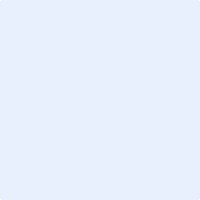 